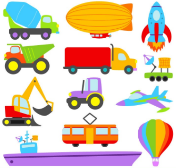 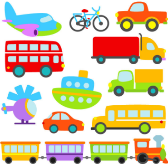 Peek at Our Week                                     Parent Resources: Other News:  Starting this Friday, we will have Show-N-Tell. The students may bring something to school to show the class, but this item will need to stay in their cubby, except during our sharing time.  Your child may want to bring a small toy or book that is special, and they may tell us about why it is special for them. We will have Show-N-Tell each Friday, until Friday, May 20, 2022.  Standard FocusActivityHome Extension ActivityIV. LANGUAGE AND LITERACYALPHABET AND PRINT KNOWLEDGEIV. F. 3. c. Names most letters IV. F. 3. d. Recognizes some letter sounds Beginning Sounds of Words-Matching letters to the beginning sounds of words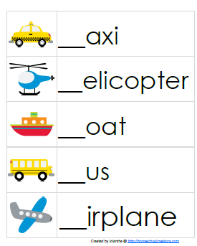 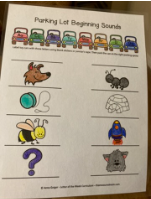 Florida Office of Early Learning: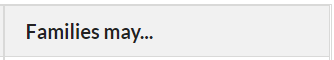 Teach children to match the letters in their names with the sounds in their names.V. MATHEMATICAL THINKING E. ENVIRONMENTPATTERNSV. C. 2. Duplicates a simple AB pattern using different objectsV. C. 3. Recognizes the unit of repeat of a more complex pattern and extends the pattern (e.g., ABB or ABC) Pattern Practice with ABAB AABAAB, BBABBA, and ABCABC patterns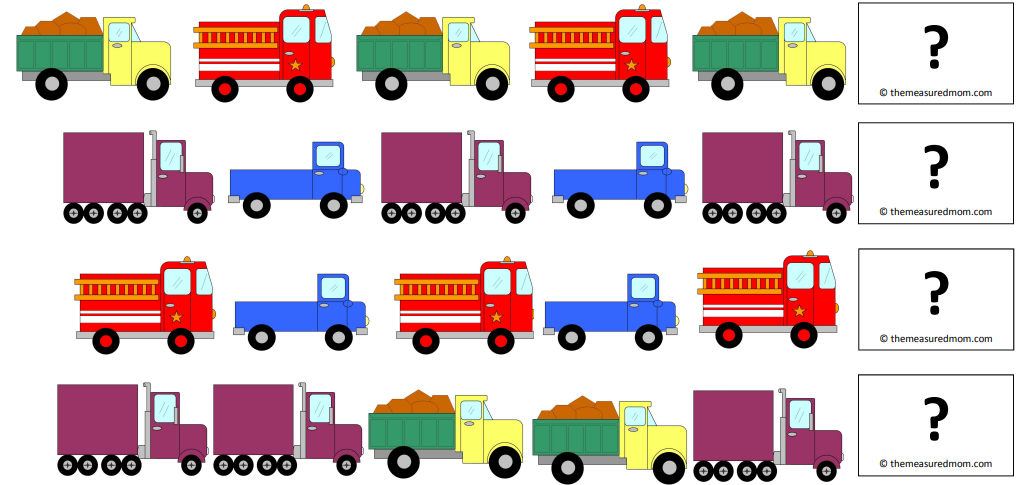 Florida Office of Early Learning-VROOM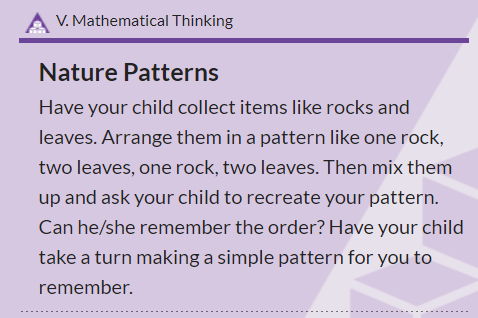 FAITH FORMATIONAsk for and listens to Bible stories.During this time of Easter Season, we are learning about the Early Church after Jesus ascended into Heaven. This week we will be reading a hearing: Acts 2: 1-11, which tells how Jesus’ disciples were filled with the Holy Spirit.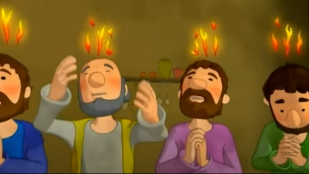 https://www.youtube.com/watch?v=IqG_lvZhU-A&t=3sThe Holy Spirit ComesA KID-SIZED HOLY SPIRIT: CHILDREN TEND TO BE RECEPTIVE TO LEARNING ABOUT WHAT CAN BE THE MOST MYSTERIOUS PERSON IN THE HOLY TRINITYhttps://occatholic.com/a-kid-sized-holy-spirit/